Nazwa usługi:Ustalenie lokalizacji inwestycji celu publicznegoWymagane dokumenty:wniosek o wydanie decyzji ustalającej warunki lokalizacji inwestycji celu publicznego (druk własny do pobrania) który powinien zawierać: określenie granic oraz położenia terenu objętego wnioskiem przedstawione na kopi mapy zasadniczej lub, w przypadku jej braku, kopi mapy katastralnej, przyjętych do państwowego zasobu geodezyjnego i kartograficznego, obejmującej teren, którego wniosek dotyczy i obszaru, na który ta inwestycja będzie oddziaływać, w skali 1:500 lub 1:1000, a w stosunku do inwestycji liniowych – w skali 1:2000 (oryginał lub kopia potwierdzona za zgodność z oryginałem),charakterystykę inwestycji obejmującą określenie planowanego sposobu zagospodarowania terenu: funkcje zabudowy i zagospodarowania terenu, określenie charakterystyki zabudowy, zapotrzebowanie w zakresie infrastruktury technicznej, parametry techniczne inwestycji,charakterystykę inwestycji i jej wpływ na środowisko; charakterystyka zabudowy i zagospodarowania terenu w formie opisowej i graficznej;decyzja o środowiskowych uwarunkowaniach z klauzulą ostateczności (oryginał lub kopia poświadczona za zgodność z oryginałem). Uzyskanie decyzji o środowiskowych uwarunkowaniach jest wymagane dla:  przedsięwzięć mogących potencjalnie znacząco oddziaływać na środowisko,   przedsięwzięć mogących zawsze znacząco oddziaływać na środowisko; w przypadku składania dokumentów przez przedstawiciela – pełnomocnictwo do reprezentowania wnioskodawcy (oryginał lub kopia poświadczona urzędowo za zgodność z oryginałem), dowód opłaty skarbowej.Opłaty:opłata skarbowa: od złożenia dokumentu stwierdzającego udzielenie pełnomocnictwa – 17 zł (nie dotyczy pełnomocnictw udzielanych małżonkowi, wstępnemu, zstępnemu lub rodzeństwu albo gdy mocodawcą jest podmiot zwolniony od opłaty skarbowej). Opłatę można uiścić w kasie Urzędu Gminy Zawidz lub na rachunek bankowy BS „Mazowsze” w Płocku Oddział w Zawidzu Nr 27 9042 1055 0390 0619 2000 0010Termin załatwienia sprawy: załatwienie sprawy zgodnie z art. 35 i 36 Kodeksu postępowania administracyjnego (T.j. Dz. U. z 2013 r. poz. 267) – nie później niż w ciągu miesiąca, a sprawy szczególnie skomplikowane – nie później niż w ciągu dwóch miesięcy, od dnia wszczęcia postępowania. Termin ten może zostać przedłużony, o czym wnioskodawca zostanie poinformowany, jeśli konieczne będzie uzyskanie uzgodnień od innych organów opiniującychMiejsce załatwienia sprawy: Urząd Gminy w Zawidzu, pokój nr 23, tel. 24 276-61-58Odpowiedzialny za załatwienie sprawy:Kierownik Referatu Gospodarki KomunalnejWynik sprawy: Decyzja o ustaleniu lokalizacji inwestycji celu publicznegoTryb odwoławczy: odwołanie do Samorządowego Kolegium Odwoławczego w Płocku za pośrednictwem Wójta Gminy Zawidz w ciągu 14 dni od daty jej doręczenia. Zgodnie z art. 53 ust. 6 ustawy z dnia 28 marca 2003 r. o planowaniu i zagospodarowaniu przestrzennym ( Dz. U. z 2012 r. poz. 647 z późn. zm.) odwołanie od decyzji powinno zawierać zarzuty odnoszące się do decyzji, określać istotę i zakres żądania będącego przedmiotem odwołania oraz wskazywać dowody uzasadniające to żądaniePodstawa prawna: art. 50 ust. 1, art. 52, art. 54 i art. 56 ustawy z dnia 27 marca 2003 r. o planowaniu i zagospodarowaniu przestrzennym ( Dz. U. z 2012 r. poz. 647 z późn. zm.), art. 72 ust. 3 ustawy z dnia 3 października 2008 r. o udostępnianiu informacji o środowisku i jego ochronie, udziale społeczeństwa w ochronie środowiska oraz o ocenach oddziaływania na środowisko (Dz. U. z 2013r. poz. 1235 z późn. zm.), ustawa z dnia 27 kwietnia 2001 r. Prawo ochrony środowiska (Dz. U. z 2013r. poz. 1232 z późn. zm.), Rozporządzenie Ministra Infrastruktury z dnia 26 sierpnia 2003r. w sprawie oznaczeń i nazewnictwa stosowanych w decyzji o ustaleniu lokalizacji inwestycji celu publicznego oraz w decyzji o warunkach zabudowy (Dz. U. Nr 164, poz. 1589), ustawa z dnia 14 czerwca 1960 r. Kodeks postępowania administracyjnego (Dz. U. z 2013 r. poz. 267) ustawa z dnia 16 listopada 2006 r. o opłacie skarbowej ( Dz. U. z 2012 r. poz.1282 z późn. zm.) Uwagi:wskazane jest załączenie do wniosku mapy obejmującej 3 – krotność szerokości frontu działki, jednak nie mniej niż 50 m – celem sporządzenia analizy urbanistyczno – architektonicznej.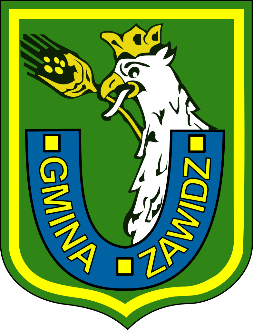 Ustalenie lokalizacji inwestycji celu publicznegoUrząd Gminy Zawidz